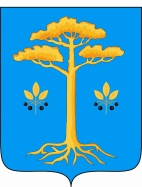 СОВЕТ  ДЕПУТАТОВ  МУНИЦИПАЛЬНОГО  ОБРАЗОВАНИЯ «МУРАВЬЕВСКОЕ»ЧЕТВЕРТОГО СОЗЫВА165150 Архангельская обл. Вельский район  д.Вороновская д.1б стр.4, 6-56-37(индекс, почтовый адрес местонахождения администрации, тел./факс)(двадцать второе заседание)РЕШЕНИЕот « 18» декабря 2018 года                                 №  126Об утверждении прогнозного плана приватизации объектов муниципальной собственностимуниципального образования«Муравьевское» на 2019 год.                 Заслушав и обсудив прогнозный план приватизации объектов муниципальной собственности муниципального образования «Муравьевское» на 2019 год.              Совет депутатов муниципального  образования  «Муравьевское» РЕШАЕТ:   1. Прогнозный план приватизации объектов муниципальной собственности муниципального образования «Муравьевское» на 2019 год УТВЕРДИТЬ (план прилагается) Председатель Совета депутатов МО «Муравьевское»                                                                      Леонти Д.В.                                                                                                                                                                  Приложение к решению № 126 от 18 декабря 2018 г.  Совета депутатов МО «Муравьевское»прогнозный план приватизации объектов муниципальной собственностиМО «Муравьевское» на 2019 годПеречень муниципального имущества, которое планируется приватизировать в 2019 году№ п/пНаименование объектаАдрес объектаПлощадь объекта (кв.м.)Действительная инвентаризационная стоимость в ценах 1969 года (руб.), кадастровая стоимостьСпособ приватизацииПраво собственностиНедвижимое имуществоНедвижимое имуществоНедвижимое имуществоНедвижимое имуществоНедвижимое имуществоНедвижимое имуществоНедвижимое имущество1Земельный участокКН 29:01:140602:286Архангельская область, Вельский муниципальный район, МО «Муравьевское», деревня Филяевская1309367 868,27 аукционВыписка из ЕГРН от 04.10.2018 года.2Земельный участокКН 29:01:140602:285Архангельская область, Вельский муниципальный район, МО «Муравьевское», деревня Филяевская1292363 090,76 аукционВыписка из ЕГРН от 04.10.2018 года.3Земельный участокКН 29:01:140602:284Архангельская область, Вельский муниципальный район, МО «Муравьевское», деревня Филяевская1276358 594,28 аукционВыписка из ЕГРН от 04.10.2018 года.4Земельный участокКН 29:01:140602:270Архангельская область, Вельский муниципальный район, МО «Муравьевское», деревня Филяевская1000281 030,00аукционВыписка из ЕГРН от 04.10.2018 года.5Земельный участокКН 29:01:140602:268Архангельская область, Вельский муниципальный район, МО «Муравьевское», деревня Филяевская1000281 030,00аукционВыписка из ЕГРН от 04.10.2018 года.6Земельный участокКН 29:01:140602:266Архангельская область, Вельский муниципальный район, МО «Муравьевское», деревня Филяевская1000281 030,00аукционВыписка из ЕГРН от 04.10.2018 года.7Земельный участокКН 29:01:140602:267Архангельская область, Вельский муниципальный район, МО «Муравьевское», деревня Филяевская1000281 030,00аукционВыписка из ЕГРН от 04.10.2018 года.8Земельный участокКН 29:01:140602:265Архангельская область, Вельский муниципальный район, МО «Муравьевское», деревня Филяевская1000281 030,00 аукционВыписка из ЕГРН от 04.10.2018 года.9Земельный участокКН 29:01:140602:264Архангельская область, Вельский муниципальный район, МО «Муравьевское», деревня Филяевская1315281 030,00аукционВыписка из ЕГРН от 04.10.2018 года.10Земельный участокКН 29:01:140602:263Архангельская область, Вельский муниципальный район, МО «Муравьевское», деревня Филяевская1000281 030,00аукционВыписка из ЕГРН от 04.10.2018 года.11Земельный участокКН 29:01:140602:260Архангельская область, Вельский муниципальный район, МО «Муравьевское», деревня Филяевская1000281 030,00аукционВыписка из ЕГРН от 04.10.2018 года.12Земельный участокКН 29:01:140602:262Архангельская область, Вельский муниципальный район, МО «Муравьевское», деревня Филяевская1000281 030,00аукционВыписка из ЕГРН от 04.10.2018 года.